Scholarship Registration Form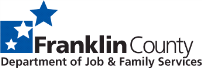 Identifying INFORMATIONBenefit Information INCOME INFORMATIONHOUSEHOLD MEMBERSINELIGIBLE HOUSHOLD MEMBERSAPPLICANT SIGNATURETANF ELIGIBLE HOUSEHOLD SIZE 2019 Income Guideline Reference TablePARTICIPANT STATUSSubrecipient:  Site Location: List Identifying Information for Each Youth Participating in the Program (list the information listed on the left for each program participant)List Identifying Information for Each Youth Participating in the Program (list the information listed on the left for each program participant)List Identifying Information for Each Youth Participating in the Program (list the information listed on the left for each program participant)List Identifying Information for Each Youth Participating in the Program (list the information listed on the left for each program participant)List Identifying Information for Each Youth Participating in the Program (list the information listed on the left for each program participant)Participant InformationParticipant 1Participant 2Participant 3Participant 4Legal Name (first & last)Gender(male or female)Social Security Number(all nine digits)Date of Birth(month/date/year)Relationship to Parent/ Legal Guardian (i.e. son, niece, foster child & etc.)Grade(grade last completed) School Attending(last school attended) RaceEthnicity- check one  Hispanic   Non-Hispanic  Hispanic   Non-Hispanic  Hispanic   Non-Hispanic  Hispanic   Non-HispanicCountry of OriginResident Status-check one   U.S. Citizen  Lawful Resident Alien  U.S. Citizen  Lawful Resident Alien  U.S. Citizen  Lawful Resident Alien  U.S. Citizen  Lawful Resident AlienList  Identifying/Demographic Information for Parent/Legal Guardian (list below)List  Identifying/Demographic Information for Parent/Legal Guardian (list below)List  Identifying/Demographic Information for Parent/Legal Guardian (list below)List  Identifying/Demographic Information for Parent/Legal Guardian (list below)List  Identifying/Demographic Information for Parent/Legal Guardian (list below)List  Identifying/Demographic Information for Parent/Legal Guardian (list below)List  Identifying/Demographic Information for Parent/Legal Guardian (list below) Parent         Legal GuardianLast  NameLast  NameLast  NameFirst NameFirst NameMiddle Initial Social Security NumberSocial Security NumberStreet AddressStreet AddressStreet AddressStreet AddressStreet AddressCityCityZip Code State State County FranklinCounty FranklinPhone Numbers (Area code & Number)Home:Cell:Work:Phone Numbers (Area code & Number)Home:Cell:Work:Race: African American Ethnicity:   Hispanic         Non-HispanicCountry of Origin:Race: African American Ethnicity:   Hispanic         Non-HispanicCountry of Origin:Race: African American Ethnicity:   Hispanic         Non-HispanicCountry of Origin:Resident Status- check one   U.S. Citizen       Lawful Resident Alien                                      (attach verification)  Other- Parent/Legal Guardian          Applying for a Minor CitizenResident Status- check one   U.S. Citizen       Lawful Resident Alien                                      (attach verification)  Other- Parent/Legal Guardian          Applying for a Minor CitizenCheck the FCDJFS Benefits the Family Receives- check all that apply (check the box for the benefits the family has received in the last 30 days; if the family does not receive benefits from FCDJFS check the first box)      N/A (the family does not receive FCDJFS Benefits)                                Medicaid- Health/Medical Assistance                                 Ohio Works First- Cash Assistance     Supplemental Nutrition Assistance Program- Food Assistance            Child Care Assistance- Publically Funded Child Care    Check the Appropriate Income Boxes for the Family- check all that apply(list the amount of household income for each section: gross earned, unearned & total for the last 30 days)    Check the Appropriate Income Boxes for the Family- check all that apply(list the amount of household income for each section: gross earned, unearned & total for the last 30 days)    Check the Appropriate Income Boxes for the Family- check all that apply(list the amount of household income for each section: gross earned, unearned & total for the last 30 days)    Check the Appropriate Income Boxes for the Family- check all that apply(list the amount of household income for each section: gross earned, unearned & total for the last 30 days)    Check the Appropriate Income Boxes for the Family- check all that apply(list the amount of household income for each section: gross earned, unearned & total for the last 30 days)    Amount of Household Income for the Last 30 Days (gross earned income, unearned  income &  total household Income)Income Category       Type of Earned/Unearned Income  Type of Earned/Unearned Income  Type of Earned/Unearned Income  Type of Earned/Unearned Income    Earned Household Income   Full-Time  Full-Time  Part-Time  Part-TimeEarned Income (gross amount)     $  Earned Household Income   Wages/Tips  Wages/Tips  Self-Employed  Self-EmployedEarned Income (gross amount)     $  Unearned Household Income   SSI  Child Support  Unemployment Compensation  Unemployment CompensationUnearned Income     $  Unearned Household Income   SSDI  Retirement  Zero Income Statement  Zero Income StatementUnearned Income     $  Unearned Household Income   Other (explain):  Other (explain):  Other (explain):Unearned Income     $Total Amount of Household Income (Gross Earned & Unearned) for the Last 30 Days: Total Amount of Household Income (Gross Earned & Unearned) for the Last 30 Days: Total Amount of Household Income (Gross Earned & Unearned) for the Last 30 Days: Total Amount of Household Income (Gross Earned & Unearned) for the Last 30 Days: Total Amount of Household Income (Gross Earned & Unearned) for the Last 30 Days: Total Income (earned & unearned)     $List the Household Member‘s Name and Relationship to the Applicant   -Complete the chart below for the members of your household; you must include immediate family members (self, spouse/father of minor child, and minor children)  -You may also include others living in the household-If you are the non-custodial parent of a child residing in Ohio who is younger than 18 years of age or 18 years of age if still in high school, include him/her in the tableList the Household Member‘s Name and Relationship to the Applicant   -Complete the chart below for the members of your household; you must include immediate family members (self, spouse/father of minor child, and minor children)  -You may also include others living in the household-If you are the non-custodial parent of a child residing in Ohio who is younger than 18 years of age or 18 years of age if still in high school, include him/her in the tableList the Household Member‘s Name and Relationship to the Applicant   -Complete the chart below for the members of your household; you must include immediate family members (self, spouse/father of minor child, and minor children)  -You may also include others living in the household-If you are the non-custodial parent of a child residing in Ohio who is younger than 18 years of age or 18 years of age if still in high school, include him/her in the tableList the Household Member‘s Name and Relationship to the Applicant   -Complete the chart below for the members of your household; you must include immediate family members (self, spouse/father of minor child, and minor children)  -You may also include others living in the household-If you are the non-custodial parent of a child residing in Ohio who is younger than 18 years of age or 18 years of age if still in high school, include him/her in the tableList the Household Member‘s Name and Relationship to the Applicant   -Complete the chart below for the members of your household; you must include immediate family members (self, spouse/father of minor child, and minor children)  -You may also include others living in the household-If you are the non-custodial parent of a child residing in Ohio who is younger than 18 years of age or 18 years of age if still in high school, include him/her in the tableList the Household Member‘s Name and Relationship to the Applicant   -Complete the chart below for the members of your household; you must include immediate family members (self, spouse/father of minor child, and minor children)  -You may also include others living in the household-If you are the non-custodial parent of a child residing in Ohio who is younger than 18 years of age or 18 years of age if still in high school, include him/her in the tableList the Household Member‘s Name and Relationship to the Applicant   -Complete the chart below for the members of your household; you must include immediate family members (self, spouse/father of minor child, and minor children)  -You may also include others living in the household-If you are the non-custodial parent of a child residing in Ohio who is younger than 18 years of age or 18 years of age if still in high school, include him/her in the tableList the Household Member‘s Name and Relationship to the Applicant   -Complete the chart below for the members of your household; you must include immediate family members (self, spouse/father of minor child, and minor children)  -You may also include others living in the household-If you are the non-custodial parent of a child residing in Ohio who is younger than 18 years of age or 18 years of age if still in high school, include him/her in the tableNameNameRelation to ApplicantDate of BirthMM/DD/YYNameNameRelation to ApplicantDate of BirthMM/DD/YY12345Ineligible Household Members    Yes       No Is there a household member in debt to Franklin County Department of Job and Family Services for an OWF overpayment due to fraud?Is there a household member who is not a resident of Franklin County?Is there a household member who is not a citizen or lawful resident alien?Is there a household member who is a fugitive felon or probation/parole violator?Is there a household member who has failed to cooperate in establishing paternity or securing child support?Is there a household member who has been found to have fraudulently misrepresented his/her residence to obtain benefits in more than one state in the past 10 years?Is there a household member who is an unmarried parent under age 18, not living in a supervised living arrangement?Is there a household member who is an unmarried, non-high school graduate parent under the age of 19 who is not attending high school or the equivalent?If you answered  yes list the number of the question(s) and the name of the person below: I am the parent or legal guardian of a minor child and the information provided on this application is complete and correct to the best of my knowledge.  I understand that receiving these services will not prevent me from receiving other PRC assistance offered by Franklin County.I am the parent or legal guardian of a minor child and the information provided on this application is complete and correct to the best of my knowledge.  I understand that receiving these services will not prevent me from receiving other PRC assistance offered by Franklin County.Signature of Parent/Guardian (You can type your first and last name if you’re filling out this form digitally)DateFOR PROVIDER USE ONLYFOR PROVIDER USE ONLYFOR PROVIDER USE ONLYHousehold SizeHousehold SizeNumber of Household Members (listed in the household member chart in section D) Number of Ineligible Household Members(number of people listed in Section E. question #9, these individuals will not be counted in total household size)Total Household Size (number of household members, minus ineligible household members)    If the person identified as ineligible is the applicant, he/she is not eligible for services  * Household member(s)  listed  as ineligible and are not the applicant,  cannot be counted in household size; however their income must be included to qualify for TANF If the person identified as ineligible is the applicant, he/she is not eligible for services  * Household member(s)  listed  as ineligible and are not the applicant,  cannot be counted in household size; however their income must be included to qualify for TANF 200% FPG12345678910200% FPG$1980$2670$3360$4050$4740$5430$6122$6815$7509$8202Check the Box Representing How Eligibility was Determined- Check Only One Box    1.      TANF Eligibility- Based on FCDJFS Benefits or Income              -This individual(s) receives or is a member of a family that receives FCDJFS benefits and has a minor child             -Qualifying FCDJFS benefits include-- Ohio Works First (cash payments), SNAP (food assistance) or Medical assistance -Child care assistance is cannot be used to determine TANF eligibility because of income requirements             -Eligibility determination is based upon household income and family has a minor child               -Household income includes gross earned (income from employment) & unearned income (i.e. child support, SSDI, SSI, retirement, zero income statement & etc.) 2.      Program Eligible             -Household exceeds the income level for TANF eligibility               -Household has a minor child and is in need of Youth Summer Camp Services  Signature of Agency RepresentativeTitleDate 